RACHELLE Email: rachelle.388100@2freemail.com 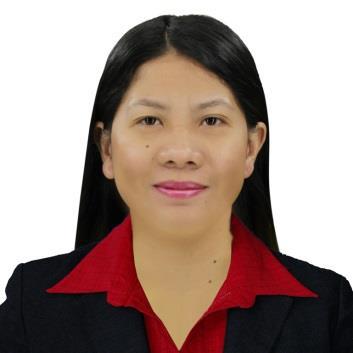 Objectives: To obtain employment with a company that offers a positive atmosphere to learn and implement new skills and technologies for the betterment of the organization.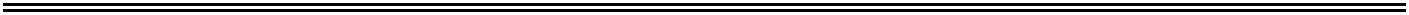 SKILLS AND ABILITIES:Operating MS office tools. (Microsoft Word, Microsoft Excel, Microsoft PowerPoint)Knowledgeable in Adobe PhotoshopCan do MultitaskingAbility to finish reports ahead of time.WORK EXPERIENCE:DOCUMENT CONTROLLER/ACCOUNTS CONTROLLER	May 31, 2011 – Dec 04, 2018Honda Motor Sports Inc./Superbikes CenterNalsian, Calasiao, PangasinanFrom Cashier to Data Controller (Promoted)Duties and ResponsibilitiesEncode Daily Transactions in store systemResponsible for office filesInvoicing of Motorcycle releasesCreating Purchase Order for Motorcycle and Accessories/Follow up Purchase orderChecking and Receiving of Motorcycle Deliveries from Cargo and Encode it in the systemMonitoring of Motorcycle Sales & Inventories.Preparing of Daily, Weekly and Monthly Reports and submit to Head OfficeMonitoring of Store Inventory(Motorcycle and Accessories)Weekly Auditing of Petty Cash FundEntertain Client’s Concern and giving them a good serviceMonitoring of Accountable ReceiptsPreparing Daily and Weekly Store Daily time Record and submit to Head Office(HR)Accepting calls from clients and from Head OfficeUpdating/Recording of Customer LedgersPerforming the task of Store Manager, Cashier and receptionist.Preparing Cash & Check vouchersLiquidating of Cash Advance Fund (PCF, Marketing Budget, etc.)Selling Motorcycle unitsDaily Updating of Book Of SalesCreating of Ledgers for new AccountsMonitoring and Recording of Account’s monthly paymentResponsible for Incoming, Outgoing Calls and also Emails.BRANCH CASHIER/COORDINATOR	Dec 01, 2010 – May 15, 2011Exponent Motor Corporation271 Cacamilingan Sur, Camiling TarlacDuties and ResponsibilitiesCollect and Encode Daily Transactions to systemIssue Receipts, Sales Invoice and etc.Checking and Receiving of MC DeliveriesMonitoring of InventoryMontoring of Petty Cash FundDaily Updating of Book of SalesMonitoring of Accountable receiptsEntertain Customer’s concern and give a good serviceCUSTOMER CARE STAFF January 2010 – May 2010 V-Tech Barcode Systems Philippines Inc.Unit 205 The Tower at Emerald Square Bldg., Quezon City Duties and ResponsibilitiesAssisting Customer’s concernPrinting of Barcode and checking the error (Quality Control)Answer Phone Calls and divert to designated departmentAct as receptionistPERSONAL INFORMATION:Age: 30 years oldDate of Birth: April 21, 1988Place of Birth: Pangasinan Provincial HospitalGender: FemaleStatus: SingleCitizenship: FilipinoReligious Affiliation: Roman CatholicEducational Attainment: College GraduateCourse: Bachelor of Science in Information TechnologyEDUCATIONAL BACKGROUND:TERTIARY:SECONDARY:ELEMENTARY:Bachelor of Science in Information TechnologyUniversity of PangasinanArellano St., Dagupan City2005-2009Bued National High SchoolBued, Calasiao, Pangasinan2001-2005Quesban, Elementary, SchoolQuesban, Calasiao, Pangasinan1995-2001